County name*: _________________________________    Date completed this form: ___________________Contact information for individual completing this form / contact person for county’s survey plansName: ____________________________________ Title / Position: __________________________________Phone: _________________________________________ E-mail: ____________________________________* Agencies planning to survey in multiple counties must complete a separate plan for each county unless the surveying strategies are identical. School contact information Name: ____________________________________ Title / Position: __________________________________Phone: _________________________________________ E-mail: ____________________________________Survey plan would include surveying all middle and high schools, all grades in those schools and all students in each grade. At minimum, the grades surveyed should be 7th, 9th and 11th. If you plan to do some variation (e.g., all schools, but only specific grades) of this approach, please describe it below:  For sites that have conducted the CTC survey previously, they are encouraged to go beyond their previous sampling plans to include more schools and grades when possible.  However, at minimum, sites should be surveying the same schools and grades that they did in their most recent year of participation, to support stronger data comparisons.Respond to the items below.Please describe your local district(s)’ policies regarding obtaining parental consent for a survey such as this (is Opt-Out forms allowed?).A)Please provide any additional comments or details that would be helpful in understanding your survey plans.  A)Please e-mail completed forms by June 30, 2023 or October 31, 2023 to prevention@daodas.sc.govIf you have questions, need additional information, or would like assistance in completing this form, please contact Michelle Nienhius, Manager of Prevention and Intervention Services via email.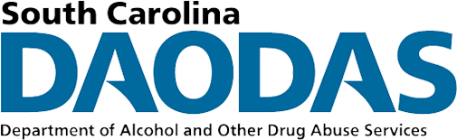 